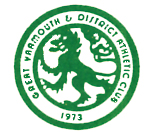 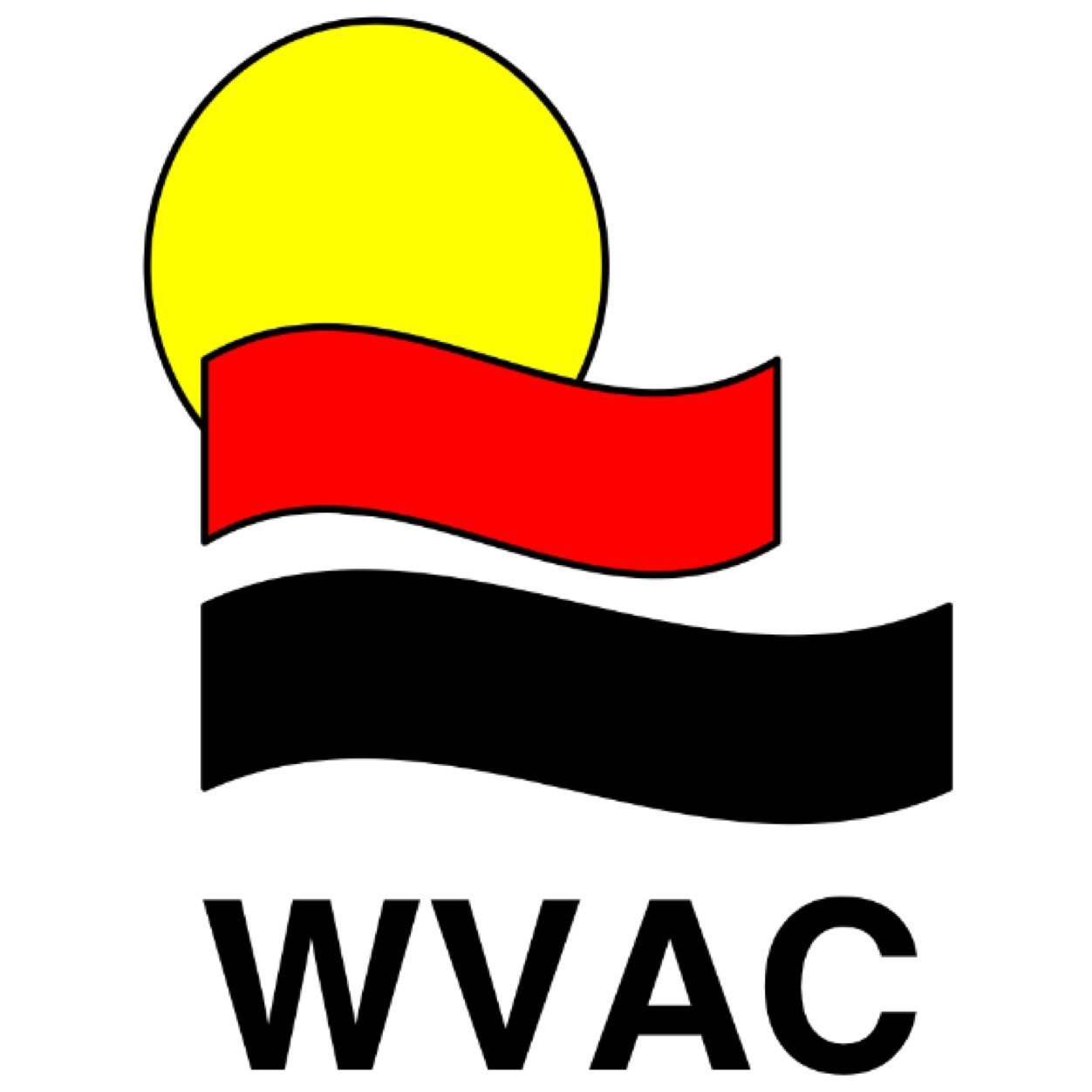 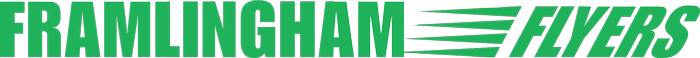 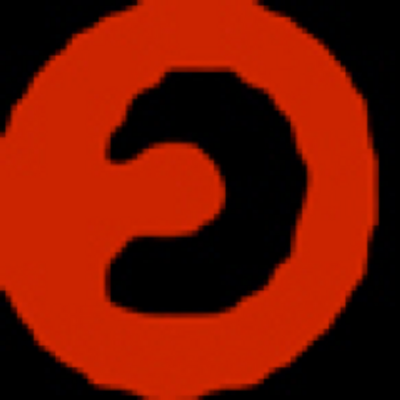 2017 Inter-Club Overall Team WinnersU11 Boys	Race		T&F		XC		SH	Total	PosWVAC	216		226		218		240	900	1FF		197		211		218		165	791	2GYDAC	63		148		42		104	357	4BBDRC	177		48		47		77	349	5BBH		123		69		150		57	399	3U11 Girls	Race		T&F		XC		SH	Total	PosWVAC	108		164		47		89	408	4FF		178		175		204		191	748	3GYDAC	219		222		132		224	797	1BBDRC	86		72		39		43	240	5BBH		213		209		223		128	773	2U13 Boys	Race		T&F		XC		SH	Total	PosWVAC	219		229		182		238	868	1FF		174		177		226		47	624	2GYDAC	162		125		-		42	329	3BBDRC	45		-		50		44	139	4BBH		-		-		48		-	48	5U13 Girls	Race		T&F		XC		SH	Total	PosWVAC	45		139		-		175	359	4FF		136		81		135		76	428	2GYDAC	126		232		139		230	727	1BBDRC	50		-		50		-	100	5BBH		84		80		48		165	377	3 2017 Inter-Club Overall Club Winner	points	WVAC		2625		1stpoints	FF			2591		2ndpoints	GYDAC	2210		3rdpoints	BBH		1597 		4thpoints	BBDRC	828		5th